         ” Bravery and fear”- Los Sentimientos”  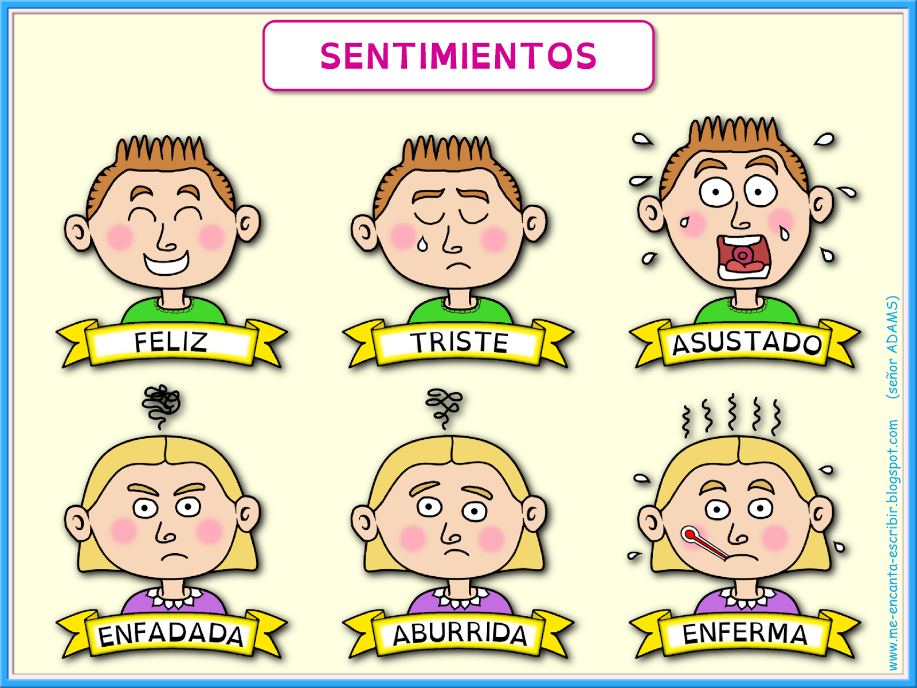 This term our topic in Spanish is “Bravery and Fear”-Los sentimientos. In our Spanish lessons, we are going :To identify feelings.To express feelings.To sing and act.To give opinions about food.Christmas.